「香港宣道差會」本週代禱消息(2023年4月20日)泰國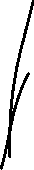 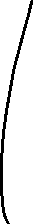 李瑞麟、陳家恩 (專職宣教士－宣道會宣愛堂/愛倍語言資源中心)為栽培對象禱告：最近要跟進的3名中學生栽培，可是因不同原因難以接觸，求主幫助她們有愛慕主的心；而感恩的是教會最近來了3位在職的泰人新朋友(一對夫婦及一位老師)，求主加力給泰同工及瑞麟負責教導栽培內容，希望他們認真尋求信仰。教會正在思想華人牧養及發展的問題，現階段非常困難及停滯，事奉人手也不夠，求主引導及幫助我們思想。求神保守我們一家平安健康(包括我們的家人)，孩子們容易生病。為他們第一次要跟我們回港述職的適應禱告，特別為信行的簽證及辦理證件禱告，求主幫助所有文件能順利通過。生活及事奉：自家恩爸媽回港後，我們的生活及事奉出現很多拉扯，家恩需要全力照顧3個小孩，缺乏休息及精神欠佳，求主加力，能改善睡眠質素，願信行都能安睡。靈性：辛苦的時候也感到氣餒、遇上事奉上的難處也感沮喪及無奈，求主用祂的說話來鼓舞我們。青島雁子（專職宣教士－特別群體）25-28/4泰華人宣教士退修會，今年剛好40周年記念，為籌辦單位、講員及參加者祈禱。楊安信、黃嘉琪 (專職宣教士－青少年事工)安信夫婦已返回工場。為嘉琪的膝蓋禱告，仍然需要一些時間治療和康復。森美、小兒（宣教士【聯屬本會】－語言學習）能與同工教會有更深的配搭關係。求聖靈保守我們身心靈及語言學習。願透過運動將福音帶給年青人。鄭美紅 (宣教士【聯屬本會】－ Soul Light Ministry)過去一週除了繼續新展開的服侍以外，亦有機會透過參與當地的藝術展覽認識當地的基督徒藝術家，期望未來能夠繼續遇上不同的人，拓展藝術網絡。感恩上週透過藝術相關活動能夠與兩位姊妹有深入了解溝通的時間，互相關心對方在靈性及生活上的處境，禱告守望。目前是泰國最熱的時候，氣溫一般都有三十多度，某些地區日前更錄得超過四十度高溫；因為天氣關係，每次外出回來都很疲憊，請記念我身體的適應情況。記念在港的每位家人，身心都健康。柬埔寨吳梓江、胡美玲（信徒宣教士－訓練及關顧）我們將於21-24/4往馬德望參加教會工作，請為教會同工訓練禱告，也為往返路程安全代禱。柬埔寨近日天氣十分炎熱，請為各人身體健康代禱。學院完成搬遷後，同工正適應崗位調動。我們也著力協調，讓過渡過程順利。求上主賜智慧明辨和回應。張日新（信徒宣教同工－亞洲人力資源學院）感謝主，4位學員在HRDI復活節聚會中決志信主，同工將邀請學員參加初信/慕道小組，求主堅固信心和渴慕主的心。部分學員不遵守校規，有些因家庭或性格有特別需要，求主賜同工智慧、耐性和愛心跟進，求主在每一位學員生命動善工。生命之光團契肢體靈命進深，每天作主忠心門徒，以主為首、願為主使用。柬埔寨天氣酷熱，求主保守健康及體力。感謝神保守及供應，兒子諾心快完成大學第一年學習，感恩他更投入教會生活，記念他預備學科final portfolio，合適暑期(義)工和第二年住宿安排。女兒諾恩下月高中畢業，2/5考AP試，這成績是2間大學取錄條件，求主賜智慧及安穏心，面對人生新里程懂得尋求、倚靠主。黃俊雄、黃揚恩（信徒宣教同工－語言學習）繼續記念三堂合一的預備，特別是堂會內本地同工的心志，求主堅立，也賜下智慧讓他們一同承擔發展教會的將來。記念年中我們回港迹職時金邊事工的安排，特別是七月份柬埔寨的全國大選，求主賜下和平及公義在其中，以致國家可安穩。求主看顧俊雄父親，在尋找合適治療癌症的過程上一直施恩。蔡婉玲 (宣教士【聯屬本會】－教育事工)為負責整個機構財政的同工Vorng禱告，讓他有智慧處理政府繁複的財務與稅務政策。在疫情與移民潮等因素影響下，奉獻大減，為我們的事工做成不少壓力，甚至限制。感恩有對宣教士夫婦，炳南與美芬加入我們機構，盼望他們能有美好與豐富的服事經歷。澳門梁祖永、杜燕玲（專職宣教士－宣道會氹仔堂）為4位洗禮的弟兄姊妹禱告。求主使他們在基督裡成長，多追求渴慕主的話，敬愛主和與弟兄姊妹彼此相愛。為主日學三月加了－班給初中少年人禱告，求主幫助他們在同伴中可以彼此鼓勵，在信仰上竭力認識神。弟兄姊妹久困澳門，通關後，流動性較大，在侍奉人手上非常緊絀，求主給智慧，曉得如何安排調配，同時，也給弟兄姊妹一顆深沉學習的心去追求信仰。 求神教導我們如何透過社關的活動或講座，吸引人來教會，而弟兄姊妹也願意離開自已的安舒區，帶領他們的親友來教會，也願意去接觸其他人，和他們分享福音的好處！郭麗思（專職宣教士借調本會－宣道會宣道中心堂 /臺山學生服務中心）感謝主賜予福份可以踏上新一任期的宣教事奉！願主供應充足在澳門服事上身心靈，事工，及生活上所需的一切。求主给長者身體健壯，因他們不是眼力差便是腰痛骨痛，而春天的天氣潮濕令他們行動更不方便。求主賜福及幫助和同工有合二為一的心，摸著主的心意，靠祂所賜的力量及智慧來推行下半年的事工，為祂結出更多福音的果子。盧美娟（專職宣教士－宣道會新橋堂）感恩：42週年感恩崇拜、堂慶聚餐順利進行，求主帶領新橋堂新一年的成長和發展，叫附近街坊因此蒙恩。感恩：6月3日下午 “頌親恩•顯孝心” 社區活動場地獲批，求主賜福各項預備和聯絡工作。請繼續為5月份的講道和查經預備禱告。劉愛琼（專職宣教士－宣道會新橋堂）6月3日的社區活動“頌親恩•顯孝心”，已獲批准借用場地。求主保守籌備過程，讓教會能服侍黑沙環區的坊眾。感恩星期六少年團契【夢工場】，參與的少年漸多。求神賜同工和導師智慧，讓事工能切合少年的成長需要，他們在主裡得著豐盛的生命。請記念各項福音事工：逢星期五下午在慕垃士前地（南澳花園）的福音預工，5月14日母親節崇拜，6月18日父親節崇拜，7月17至21日的兒童暑期興趣班。葉錦樺（信徒宣教同工－澳宣培訓中心）求主祝福樺記身心靈健壯。英國岑偉農、阮幗雄（本土宣教同工－南倫敦宣道會）為同工團隊禱告：岑牧師夫婦、張濟明牧師、閻石傳道。求主賜智慧牧養南宣會眾，其中有很多新近從香港移居倫敦的信徒，也有未信主的朋友。彭大明、黎燕芬（本土宣教同工－東倫敦宣道會）30/4「東宣」舉行普通話及廣東話兩堂崇拜，目的是盼望「東宣」有更好發展，福音可以更快的廣傳，肢體能各盡其職建立基督的身體。這「雙軌發展普通話及廣東話事工」是東宣的新里程，請為一切籌備和安排多多禱告。27-29/5「全英宣道會春令會」籌備禱告。為今年8至10月回港述職前能安排一切教會事務/事工禱告。為兒子焯信快為人父感恩，也請記念媳婦雪明和腹中的孩子健康成長禱告。黃國輝、唐美寶（信徒宣教士－布萊頓宣道會）神在合適時間帶領開辦新的粵語兒童主日學。六月端午節及父親節佈道外展活動安排。 少年主日學兩日一夜的復活節營會安排，營會的主題內容、安全和籌備人手。 天父供應需要工作的弟兄姊妹合適職場崗位。 弟兄姊妹願意委身成長。冼偉強、楊瓊鳳（宣教士【聯屬本會】－佈道事工）偉強右眼白內障越來越嚴重，等待手術安排。祈禱手術將在適當的時候盡快進行，不要擾亂我們的事工。 粵語部：組織2023年8月全英廣東話生活營、規劃2023年復活節營會（中英倫、南英倫）、全英倫的植堂計劃、與華人教會的青年夥伴計劃、招募更多同工服侍英國廣東話事工。安藤、世美（宣教士【聯屬本會】－特別群體事工）22/3-21/4是伊斯蘭齋戒月，是很好的時機談與我們的穆斯林朋友談論信仰話題（如:為什麼要禁食？在追隨什麼傳統？）引導穆斯林思考尋找真理的時機，求主憐憫，讓願意尋求真理的穆斯林能認識真理，回轉歸主。求主祝福我們在英語教會開展的穆斯林歸主者小組，讓我們有智慧的幫助他們在主裏成長。記念二手慈善店的負責人於3月至7月回國述職，求主供應足夠義工參與服侍，讓商店得以營運，有美好的團隊，在社區中有美好的見證。為二手慈善店事工發展祈禱，雖然仍有一年租約，但近日從業主口中得知他有意出售物業，這直接影響這事工未來的方向及發展，懇請大家代禱，更求主帶領團隊看見祂的心意及計劃。。PA（宣教士【聯屬本會】－特別群體事工）繼續與主保持密切的關係。與差會的同工能彼此更多的認識和交流。能找到合適的住處。劉卓聰、黃韻盈（宣教士【聯屬本會】－宣教動員）求神給我們眼光察覺自己靈裡的冬天，賜下同行者一起學習好好過冬。請在禱告中紀念兒子和教會內少年人的學習和靈命成長。請在禱告中紀念女兒的成長和校園生活。西印度洋林永康、盧月冰（專職宣教士－留尼旺基督教華僑教會 / 基督教華僑中心）24-29/4我們會到馬達加斯加京城開工場年會，請為到我們行程禱告，求主保守。是次年會的分享講員是建道神學院前院長梁家麟牧師，完了年會後，我們也趁機邀請他來留島負責一個家庭講座，也負責福音飯局的分享。請為他在留島行程代禱，求主使用他。我們不在留島期間，雪晴會暫住教會宿舍，看守教會，求主賜她平安。工場年會完結後的星期，星期一至二，我們有行山活動、星期五有福音飯局、星期六及日有家庭講座。請為到我們的預備工作代禱，求主賜我們眾人有聰明智慧，加力量給我們。吳家佩（專職宣教士－留尼旺基督教華僑教會 / 基督教華僑中心）請為康復禱告，求主醫治，並且預備合適的社康護士，與及保守未來6周病假期間的生活起居。黃聲鋒、郭志茜（義務宣教士－宣道會京城堂）黃牧師夫婦已榮休，為他們過去數十年在不同宣教工場忠心服侍感恩，求主堅立他們手所作的工。黃牧師夫婦以義務宣教士的身份，於5/4離港回馬達加斯加京城服侍，與宣教同工配搭，協助境育本地信徒及教會，並計劃於8月帶領短宣隊前往馬島西部城鎮馬贊加探索開展穆民事工。請為黃牧師夫婦禱告，求主保守他們的健康，賜福他們的服侍。李就成、林燕萍（專職宣教士－宣道會鄒省堂 / 鄒省幸福家庭服務中心）7月初將有一隊從香港來的短宣隊，他們正搜尋航班資料，求神為他們預備價格合宜的機票。梁智康、張佩茵（專職宣教士－青年事工）請記念我們的事奉。崔緯濤、袁清嫻（信徒宣教同工－醫療事工）近日天氣轉涼 不少同工身體不適。有同工感冒，感到疲倦，亦有同工喉嚨發炎，給予他藥物之後情況稍為好轉，亦有同工的姐姐近日生了bb，bb女早產，現在只有1.5 kg，醫院沒有保溫箱，又沒有器材護理早產嬰，只能在家中照顧，導致整家人近日睡眠不足。早上有些頭暈。求主憐憫醫治各同工，在有限的休息時間中卻得就有質素的睡眠。又求主看顧那小生命，保守她健康成長。 4月15日手術病人重聚日順利進行，無論是陪談員抑或病人和家人，都能得着激勵。求主讓決志信主的參與者在主裏紮根成長。4月18日為將接受手術的病人進行健康教育及派發營養食物並個人衛生用品，願神使用這些預備工作，讓病人在身體最合適的狀況下接受手術。 星期四將與韓國醫療宣教團隊見面，協助申請6月的牙科服侍準許，並牙醫申請執業牌照。去年我們在牙醫管理局受到不少阻攔，求主在今天行奇事，在申請中開路。繆嘉暉、劉泳兒（信徒宣教同工－宣道會鄒省堂 / 鄒省幸福家庭服務中心）半年，普遍是適應一個新環境的時間，從生疏懵懂到流暢自然。今年是我們首次這個月份居住在鄒省，氣溫變化不明顯——炎熱依舊，但日落時間提早，每天極多雨水及轉天氣的鼻敏感也告訴我們，秋天的日子來了。孩子漸習慣上學、溫習、娛樂、停電的節奏；我們也開始適應外出需用全法語溝通，與弟兄姊妹合作每周預備主日崇拜，與職工管理中心等等，這裡已經有我們一家五口的氣息了。創啟地區馬祈（專職宣教士－華人事工）感恩三月開始，我們語言中心增加了3個班，學生多起來，老師要教的班也多起來，馬祈亦要負責教一個高級的班，求主加力給各老師有力量和智慧去教導學生。為6-7月暑期班的安排、聯絡和接待探訪隊禱告，求主賜我們有更多學生，大家有好的配搭，以致我們能建立和影響學生的生命。華人團契將於4、5月有序地恢復實體聚會，求主加力給負責的同工有好的安排，希望肢體也能安排時間踴躍參與。爾東、爾佑（專職宣教士－華人事工）感恩華人教會已經陸續加入宣道會，為兩間華人宣道會能夠順利過渡融入宣家祈禱，求主賜智慧帶領。為陸續有短期事工支援的個人牧者或團隊祈禱，求主幫助我們各項接待工作和服侍安排。為兩間華人宣道會教會需要有長期全職傳道同工祈禱，求主打發工人。為23/4音樂佈道會祈禱，求主賜下機會收割莊稼。為我們身體健康祈禱，因為年齡增加工作量大，求主加能賜力。孫智、孫慧（宣教士【聯屬本會】－福音/醫療服務）孫智孫慧在疫情後返回家鄉述職及探親，並有機會作大腸鏡檢查及胸腹超音波例行檢查，求主保守一切平安。請記念他們不在工場這段時間，各項服務能順利運作，其他同工們同心合力，彼此支援。感恩中心裡的教課、功輔班等，多了義工支援。求主賜下良機，在課餘活動、家訪及閑談中，讓同工/義工們與家長及學員皆有懇誠的溝通，進一步建立互建關係。感恩當地疫情得以受控，但物價通脹卻急升，民生困苦，社會治安轉差！求主憐憫，賜下智慧、資源給政府，釐定適時政策及執行的合宜措施，以致民生按序得改善。繼續為華人家庭的肢體們，祝福他們在主愛護蔭下成長。求主保守華人教會及團契同工們能竭力地合一服侍，逆境下勇敢地為主多結果子。鄭氏夫婦（宣教士【聯屬本會】－培訓事工）為忙碌的事奉行程代禱。為三個孩子禱告，讓他們在信仰上成長，經歷神的同在。丁噹家庭（宣教士【聯屬本會】－語言學習）回到陌生的老家，要適應不再認識又新的人事物，我們心裡也有一定的壓力。由上月收拾沙塵國的“家”, 到今天要重建“家園”，我們也沒有多餘的時間休息。盼望之後再可有靜下來的空間。Panda（宣教士【聯屬本會】－多姆人事工）記念將離開的同工前路，求主看顧引領。多姆人的門訓和識字教育。短期同工們的適應，學習和在團隊的各方面安排。記念能服事更多多姆家庭。冰梅（宣教士【聯屬本會】－回港述職）無花果國在地震後有超有一萬次餘震，請記念人民身心靈需要及震後重建工作；五月大選，盼望整個選舉在公平公義中舉行。最近有數位同工被拒發居留簽證要離開工場，請記他們的需要，盼望他們能找到合適方法重回無花果國。求神預備合適醫生醫治腰骨問題。記念在香港一切分享及服侍。手物夫婦（宣教士【聯屬本會】－聖經翻譯）亞太區的同工會來到香港開會，求主帶領會議，讓我們能有合一的心和順暢的溝通。 手物太太將於5月底到泰國公幹，手物先生亦將於6月底到泰國，求主保守公幹前的籌備功夫，以及行程安全。 求主祝福籌款的進度，亦讓我們有更多異象分享的機會。冒號家庭（宣教士【聯屬本會】－聖經翻譯）感恩：先生找到合適的語言老師、我們找到好的兒科醫生、月前地區暴雨，房子無恙。我們現在參加的教會，主任牧師離職，現在有新的牧師，求天父保守同工交接協合得宜。太太下學年度可能更多參與哥哥學校的服侍，求天父給我們智慧作合適的決定。為我們及家人的健康禱告。2023年6月至7月回港述職，願上帝給我們有智慧分享家庭及工場需要。弟弟下學年的教育安排仍未有決定，求天父賜我們智慧決定。。木棉（宣教士【聯屬本會】－語言學習）感恩認識很多很好的當地人，有機會與他們建立美好的關係。感恩身體雖有軟弱生病的時候，但天父有醫治及看顧。現在最難仍然是學語言的困難，仍未能正常用當地語與當地人溝通，仍要一定時間學習，祈求天父賜下學語言的能力與恩賜。記念將回家，有不同分享，盼剩下月份，從上而來的智慧寫下將分享信息，願所分享都是榮耀上頭。飯糰一家（宣教士【聯屬本會】－聖經翻譯）飯糰先生回港後開始感不適，休息了數天後，又出發去了南非的開普敦。他雖然帶病出發，但主有恩典，現時的健康狀況應該沒有大礙，平安到步! 他出席了南非手語聖經的奉獻禮。這個項目暫時翻譯了45篇選取自新、舊約的篇章（包括約2000節經文），讓聾人群體可以概覽聖經的內容。感謝主成就這個翻譯工作，祝福不少的聾人!東北亞日本李世樂、鄧淑屏（宣教士【聯屬本會】－回港述職）感謝上帝保守我們完成了大半年的述職，求主引導我們第四期(本年8月始)宣教的各項預備。求主保守三陸希望基督教會的隊工，在種種挑戰下靠主迎難而上。求主引導山田鎮的發展(2022 年4 月人口:14,694；2023 年4 月人口:14,404)。關俊文、吳敏慧（宣教士【聯屬本會】－日本人福音事工）慕行在幼稚園畢業禮過後便進入春天休假，四月初便是小學的開學典禮，隨後便進入小學階段了。預計日常生活和身體狀況都會有很多的調整和適應，求主保守這個過程，加力給我們面對。請記念我們身處香港和海外家人的平安和健康。我們正計劃六月至七月期間回港述職，這是疫情以來的首次，而要籌備一家四口順利回港的旅程，確實需要很多恩典和保守，請記念。梁頴階、容小敏（宣教士【聯屬本會】－日本人福音事工）從4月開始，每月第二個週日會在西興部村（離名寄一小時車程）在一會友家作分堂崇拜。感恩中山夫婦有這佈道的心並願意開放自己的家作崇拜用。ＲＷ和山廣牧師夫婦會輪流負責證道。求主保守這分堂的聚會能在西興部榮耀主的名，並讓中山夫婦在村落中成為美好的基督見證人。 5月開始，山廣師母會開展名為「手語Cross」的新事工，希望能吸引有興趣輕鬆學手語的街坊來教會。請記念能順利開展，並記念師母在忙碌的福音事工中有健壯的身體。 求主讓RＷ和山廣牧師夫婦能察驗主給我們開的福音之門，並挪去一切撒旦的攔阻。大學的申請能順利完成，最理想是不用再作修改，順利過渡7月的Programme Governance Board。並保守我們的任何景況下，保持對自己研究課題的熱心。在代理北海道工場主任這四個月期間，並在眾多的限制和工作中，願RW仍能保持喜樂的心，靠著主的智慧作合宜的決定、其他同事的幫助和包容順利完成工作，並盡力認識和關心各同事。明康，王淑賢（宣教士【聯屬本會】－日本人福音事工）新季度面對新挑戰，信徒家庭離開，求主堅固教會。五月中日本年輕信徒夫婦到來，求主供應合適房屋。淑賢要每星期作司琴，頗為吃力，求主加力。與同工合作及事奉仍有學習的地方，求主賜智慧處理。聽到對象們滿心喜悅的分享，感恩。求主賜我們及在港家人的身、心、靈健康。談允中，梁秀英（宣教士【聯屬本會】－日本人福音事工）感謝主讓秀英在3月尾順利以日語完成崇拜主席的事奉及在預備過程中有很好的學習。感謝主帶領順完成第三個學期的日語學習，可以順利升班，求主帶領新一季的學習能學以致用。感恩在Term Break期間能前往探望在山形縣服侍的同工，有美好團契時光、能參與與當地人談天的事工，回程時有機會觀賞美麗的櫻花。非洲劉偉鳴、梁琬瑩（烏幹達，宣教士【聯屬本會】－回港述職）感恩！琬瑩白內障手術順利，康復和觀察中。琬瑩爸爸3月底順利完成耳手術。繼續記念預備新事工計劃和預算報告，將於5月初回工埸。記念4月分享有時，學習有時和休息有時。BE夫婦（宣教士【聯屬本會】－青年事工）感恩！B順利於M鎮男子高中學生崇拜中完成宣講。感恩！BE日前與一位奉召向穆民群體佈道的聖經學院畢業生(具穆斯林背景)會面，以了解他如何向穆民傳講福音。二人深感他需面對的挑戰相當大，亦被他堅定的心志所激勵，願主使用。感恩！BE與M鎮牧者團契本地教會牧者會面，作自我介紹並分享蒙召宣教經歷，且看可怎樣服侍本地堂會青少年群體。盼主引導，好能預備青年領袖培訓及營會、宣講及教學。感恩！收到W姊妹傳來好消息，她終可到醫院拆除feeding pipes，她為此感恩不已。BE約會W和她的好友見面，關心鼓勵她時刻緊靠主，盼她身體早日能完全康復，毋忘主恩。南美巴西張志威、司徒美芳（宣教士【聯屬本會】－華人事工）為教會遷堂禱告，求神保守裝修工人有平安和盡責，讓裝修工程能盡快完工。在各樣的支出，也求神供應一切所需，而最重要是弟兄姊妹同心合意興旺福音。恩約教會將註冊為非牟利教會，求神保守申程過程順利。當教會遷堂後，求神興起更多弟兄姊妹，願意起來委身事奉，協助教會發展不同的聖工。為我們工作簽證續期禱告，求神保守我們能取得延期居留簽證。德國吳鐘音（德國本地同工—華人事工）求主幫助吳牧師一家在法蘭克福南部服侍，現在藉線上講道、進行每周家庭小組及查經組並作有限度的個人聯絡及關懷。求主預備並差遣更多合適工人早日能前往德國開拓教會，服侍未得之民。香港李翠玲（專職宣教士，本地跨文化事工 - 泰人恩福堂 / 泰人恩福服務中心）現址業主願以購買價出售單位。求主帶領區聯會是否接受優惠價購買現址，作長久發展本地跨文化宣教事工之用！讚美主！市建局支持中心多請一個社工，與他們合作照顧九龍城泰國人！求主預備有大使命心志的社工加入團隊，作跨文化的服侍！梁志雄、朱秀卿（專職宣教士－宣教培育）志雄的論文仍有部份要修改，求主賜他智慧早日完成，並得到考官同意，不用再修改，可以順利畢業。感謝神志雄與李傳道夫婦在德國的短宣體驗已順利完成，他於13/4日已回港。李傳道夫婦仍留在德國繼續短宣體驗，求主祝福，使他們能確立宣教心志，並可以平安回港，在宣教路上繼續尋求神的引導。秀卿仍有腰痛，現以針灸治療，求主醫治。簡家傑（信徒宣教士－工場研究）柬埔寨七月舉行大選，掌權近四十年的總理洪森明言長子洪瑪內(Hun Manet)為接班人。洪瑪內先後在美、英接受軍事及研究院教育，主修經濟學，現為柬國的四星將軍。無論誰來執政，求神加添他們愛國愛民的心，所定的政策能改善民生、造福人群、並對基督教友好，不至攔阻教會的福音工作。感謝神奇妙的帶領，堂兄和表姊早前分別在香港和加拿大受洗歸主！求主幫助他們保持與祂結連，得享信靠祂的輕省和平安，一生跟從祂、不再偏離。求主也顧念我其他未信主或已迷失的親人，開解他們的心結，帶領他們早日投入祂的懷抱。靈修學及屬靈導引的學習已進入第二階段 (共有三個階段)，並開始實踐操練；求主教導能以祂憐憫為懷的心，去看各樣的人和事。過去幾年的人生經歷及靈修學的學習，讓我深刻體會到上帝對我的眷愛；求主幫助能珍惜享受這些日子、並保守常在祂的愛中，以至能在一切事上看見祂的美意與作為。大紅（宣教士【聯屬本會】－特別群體）4月與5月分別都有個人及同工退修，祈求聖靈引導與天父有美好的相交。祈求上主星期五YL區的學員穩定參與，祈求聖靈引導我們與學員漸漸熟絡。祈求聖靈引導如何製作宣傳平台的短片，能感動人心。差會總部辦公室記念本會前方宣教士及後方同工之彼此配搭，讓宣教工作持續發展，更多人認識主耶穌。求主按祂的心意帶領錦田『退修中心』和荃灣老圍『宣教士宿舍』的興建進程，並預備和供應相關項目所需的人才和資源。